Ústecký kraj – krajský úřad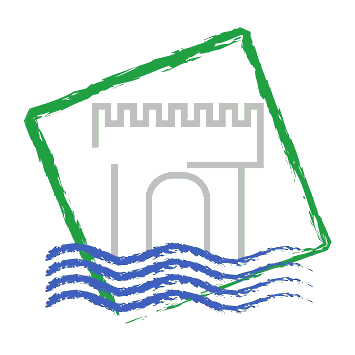 Cestovní zprávaze služební cestyDatum cesty:10. – 11.3. 2014 Berlín, Německo Název, cíl a důvod cesty:Projekt e_CREATE, INTERREG IV.C programmeSchůzka partnerů projektu zaměřená na možnosti čerpání EU fondů ve finančním období 2013 – 2020, spolupráce partnerů projektů a projednání pokračování projektu e-CREATE. prezentace Ústeckého kraje na téma priority Ústeckého kraje a možnosti spolupráce se zahraničními partneryHarmonogram cesty:10.3.20147,10 odjezd autem z Ústí nad Labem do Berlína10,00 příjezd Berlín – zastoupení země saska – Anhaltska v Berlíně, jednání s partnery projektu, diskuse o možnostech pokračování spolupráce v následujícím finančním období13,20 ukončení akce odjezd do hotelu, ubytování15,00 – 17,30 schůzka s core – consult, projednání návrhu Implementačního plánu, návrhy a témata další spolupráce země sasko-Anhaltsko a Ústecký kraj.možnosti spolupráce mimo rámec projektu11.3.20148,00 snídaně v hotelu9,00 odjezd z Berlína do Ústí nad Labem12,39  příjezd do Ústí nad LabemPrůběh a výsledky cesty:Projekt e-CREATE - cílem projektu je transfer zkušeností mezi regiony a institucemi střední Evropy – podpora cestovního ruchu, zaměstnanosti za pomoci využití IT nástrojů.Delegace ÚK za účasti náměstka hejtmana pana Stanislava Rybáka se zúčastnila mezinárodní akce projektu pořádané za účelem zpracování plánu pro přípravu projektu, který by navázal na projekt e-CREATE a na jiné možnosti spolupráce EU partnerů na přípravě EU projektů a čerpání evropských fondů ve finančním období 2013 – 2020.Další schůzka projektových partnerů zaměřená na tuto problematiku byla naplánována na přelom října a listopadu roku 2014.Spolucestující:RSDr. Stanislav Rybák, Ing. Ivana PolákováNáklady na cestu hrazeny z:Projektu e_CREATE, program INTERREG IV.CZpracovala: Ing. Jaroslava KusznirukováDatum:11.3.2014